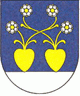 O b e c    Č e ľ a d i n c eUzneseniač. 46 – 47 / 2023zo IV. zasadnutia Obecného zastupiteľstva Obce Čeľadince, konaného dňa 23.06.2023( vo volebnom období 2022 – 2026)                                                       Daniel Hučko                                                      starosta obceOverovatelia:       Ján Petrík                            .............................                            Obec Čeľadince, č. 3, 956 16  Čeľadince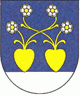 U z n e s e n i a zo IV. zasadnutia Obecného zastupiteľstva                                                 Obce Čeľadince,  konaného dňa 23.06.2023Uznesenie : č. 46Obecné zastupiteľstvo v Čeľadinciach, A:/ Berie na vedomie :       Program zasadnutia Obecného zastupiteľstva Obce ČeľadinceB:/ Schvaľuje :  program zasadnutia Obecného zastupiteľstva Obce Čeľadince dňa 23.06.2023 a to:Program: 1. Otvorenie zasadnutia2. Schválenie programu zasadnutia obecného zastupiteľstva 3. Voľba návrhovej komisie, určenie overovateľov a zapisovateľky4. Dodatok č. 1 ku Kúpnej zmluve zo dňa 31.05.20235. Návrh na uznesenie6. Záver C:/ Volí :1. Návrhovú komisiu v zložení : Mgr. art. Ján Telek  D:/ Berie na vedomie :1. Určenie overovateľov zápisnice:  p. Ján Petrík   2. Určenie zapisovateľky zápisnice: Ing. Michaela RybanováHlasovanie:   V Čeľadinciach dňa .......................                                       Daniel Hučko                                                                                         starosta Obce ČeľadinceUznesenie : č. 47Obecné zastupiteľstvo v Čeľadinciach, Schvaľuje :  Dodatok č. 1 ku Kúpnej zmluve zo dňa 31.05.2023Hlasovanie:   V Čeľadinciach dňa .......................                                       Daniel Hučko                                                                                         starosta Obce ČeľadincePočet všetkých poslancov:4Ing. Miroslav Pakši, p. Ján Petrík, Ing. Michaela Rybanová,   Mgr. art. Ján TelekPočet prítomných poslancov:3p. Ján Petrík, Ing. Michaela Rybanová,   Mgr. art. Ján TelekZa:3p. Ján Petrík, Ing. Michaela Rybanová,   Mgr. art. Ján TelekProti:0xZdržal sa:0xNeprítomní:1Ing. Miroslav PakšiPočet všetkých poslancov:4Ing. Miroslav Pakši, p. Ján Petrík, Ing. Michaela Rybanová,   Mgr. art. Ján TelekPočet prítomných poslancov:3p. Ján Petrík, Ing. Michaela Rybanová,   Mgr. art. Ján TelekZa:3p. Ján Petrík, Ing. Michaela Rybanová,   Mgr. art. Ján TelekProti:0xZdržal sa:0xNeprítomní:1Ing. Miroslav Pakši